               Квест –игра для детей подготовительной группы                           «По дорогам сказок К. И. Чуковского»Васешенкова Оксана Владимировна,                   воспитатель высшей категории         МКДОУ «Детский сад «Василек»п. Бетлица Куйбышевского р-наЦель: приобщение к художественной литературе через знакомство с творчеством Корнея Ивановича Чуковского.
Программные задачи: 1. Обобщить и систематизировать знания детей о сказках К. И. Чуковского, умение ориентироваться в них.2. Развивать творческие способности, воображение, память, мышление детей.3.Воспитывать интерес к читательской деятельности.Предварительная работа:выставка произведений К.И. Чуковского в книжном уголке;чтение сказок К. И. Чуковского «Мойдодыр», «Доктор Айболит», «Муха-Цокотуха», «Федорино горе», «Путаница», «Тараканище»; просмотр мультипликационных фильмов по произведениям детского писателя;продуктивная деятельность: рисование на тему: «Герои сказок К. Чуковского»выставка детского творчества по знакомым произведениям К.И. Чуковского.  Оборудование: карта, ребус (разрезанный на части), микрофон, книги К. И. Чуковского, «волшебный» мешочек, картинки: сабля, гоголь- моголь, спички, мыло, воздушный шарик, калоши, книжки, кочерга, самовар, велосипед, иллюстрации к сказкам К. И. Чуковского; на каждого: разрезные картинки по сказкам, альбомные листы, цветные карандаши, сундукОрг. моментКлоун: Привет, привет ребятишки, девчонки и мальчишки! Я клоун Кеша и очень рад нашей встрече. Предлагаю нам познакомиться с помощью игры «Дай пять». Пусть каждый из вас сейчас по очереди подойдет ко мне, хлопнет своей ладошкой по моей ладони и назовет свое имя. Согласны?Дети: Да (знакомятся с клоуном Кеша) Клоун: Вот и познакомились. Ребята, а расскажите в какую группу вы ходите? (ответы детей)Клоун: Вот здорово, скоро вы все пойдете в школу, там научитесь читать и писать. Может уже кто-то и умеет читать? (ответы детей) Молодцы, но те, кто не умеет читать не расстраивайтесь, в школе вас обязательно научат. Я очень люблю читать книги, особенно сказки К. Чуковского. А вы знаете его сказки? Назовите. (ответы детей) Я для вас приготовил подарки, но, чтобы получить, их нужно найти. Вы готовы? (ответы детей) А для этого вам надо выполнить несколько заданий, связанных с творчеством К. И. Чуковского. Вот вам карта, которая поможет вам ориентироваться и выполнять каждое задание по порядку. За каждое выполненное задание вы будите получать подсказку. Собрав их все, вы составите картинку, это ребус. Разгадав его, вы узнаете, где я спрятал подарки. Все задания находятся в стране сказок К.И. Чуковского.Клоун: Предлагаю вам отправиться в путешествие на поезде. Занимайте свои места. (дети строятся друг за другом в шеренгу)Вот поезд едет, едет,И слышен стук колёс,А в поезде ребятаВеселые сидят.У-у, у-у, у-у - поет наш паровоз,Он в сказки доброго КорнеяВсех нас с тобой привез.Основная частьКлоун: Вот мы и приехали в эту волшебную страну. Давайте посмотрим карту, где вас ждет первое задание. (дети смотрят карту и отвечают, куда надо идти)Отгадайкино:Клоун: Вам нужно отгадать загадки по сказкам К. Чуковского. (приложение №1)Клоун: Отлично справились с первым заданием. Вот вам первая подсказка. Смотрим карту и двигаемся дальше.Клоун: Это станция «Отвечалкино», вам нужно ответить на мои вопросы.Отвечалкино:Как зовут именинницу, которая нашла денежку и купила самовар? (Муха – Цокотуха)На чем ехали волки в сказке «Тараканище»? (на кобыле)Что было в руках комарика из сказки «Муха – Цокотуха»? (фонарик)Как зовут героиню, от которой убежала вся домашняя утварь? (Федора)Кого проглотил крокодил в сказке «Тараканище» (жабу)Чем лечил Айболит тигрят и верблюжат? (гоголем – моголем)Что хотели делать котята в сказке «Путаницу» (хрюкать)Чем бабочка потушила пожар? (крыльями)Кто последним позвонил в сказке «Телефон»? (носорог)Кому Айболит пришил новые ножки? (зайчику)Клоун: Молодцы! Вот еще подсказка. Смотрим карту и продолжаем путь. (дети смотрят карту) Куда мы должны попасть? (ответы детей)Находкино: Клоун: Ребята, а на этой станции мы должны помочь героям найти свои вещи. У меня есть волшебный мешочек. В нем находятся предметы-картинки, которые встречаются в сказках К. И. Чуковского. Я вам буду показывать предметы, ваша задача узнать из какой сказки этот предмет и кому принадлежит.Сабля – комарику «Муха – Цокотуха»Гоголь – моголь –Айболиту «Айболит»Спички – лисичкам «Путаница»Мыло – мойдодыру «Мойдодыр»Калоши – крокодилу «Телефон»Воздушный шарик – комарикам «Тараканище»Книжки – мартышкам «Телефон»Кочерга – Федоре «Федорино горе»Самовар - мухе – Цокотухе «Муха – Цокотуха»Велосипед – медведям «Тараканище»Клоун: Вы легко справились и с этим заданием. Вот вам еще одна подсказка. Смотрим карту и спешим к следующему заданию.Составлялкино:Клоун: На этой станции вам нужно из разрезных частей собрать картинку, назвать героя и сказку К. Чуковского. (у каждого ребенка своя картинка)Паук - «Муха – Цокотуха»Лисички – «Путаница»Кит – «Айболит»Воробей - «Тараканище»Пчела - «Муха – Цокотуха» Комар - «Муха – Цокотуха»Таракан – «Тараканище»Муха - «Муха – Цокотуха»Бармалей – «Бармалей»Газели – «Телефон»Клоун: Вот вам подсказка и предлагаю немного отдохнуть.Физкультминутка Приложение№2Иллюстралкино:Клоун: Где наша карта? Что нас ждет впереди? (ответы детей)Клоун: Я сейчас буду называть имя сказочного героя сказок К. Чуковского, а вы должны будите вспомнить его поступок и найти такую иллюстрацию. Медведи – ехали на велосипедеВоробей – съел тараканаШакал – принес телеграмму АйболитуЛисички – зажгли мореКомар – спас муху – ЦокотухуОрел– перенес Айболита через скалыБабочка – море потушилаМойдодыр – научил мальчика за собой ухаживатьПаук – похитил муху – ЦокотухуБлошки – подарили имениннице сапожки с золотой застежкойКлоун: И с этим заданием вы справились на отлично. Вот вам подсказка и давайте посмотрим карту. Что вы видите? (ответы детей) Это наше последнее задание и станция называется «Рисовалкино»Рисовалкино:Клоун: Я вам сейчас прочитаю отрывок из сказки К Чуковского, а вы нарисуйте к нему иллюстрацию. (дети под спокойную музыку рисуют)Тут бабочка прилетала, Крылышками помахала, Стало море потухать – И потухло.Клоун: Какие красивые рисунки, давайте их все поместим на доску, чтобы все смогли полюбоваться ими. Вот вам последняя подсказка. Мы выполнили все задания и можем смело возвращаться в детский сад. Паровоз гудит,И из сказок КорнеяВ наш садик спешит.Клоун: Ребята все подсказку у вас, попробуйте отгадать что это? (ответы детей)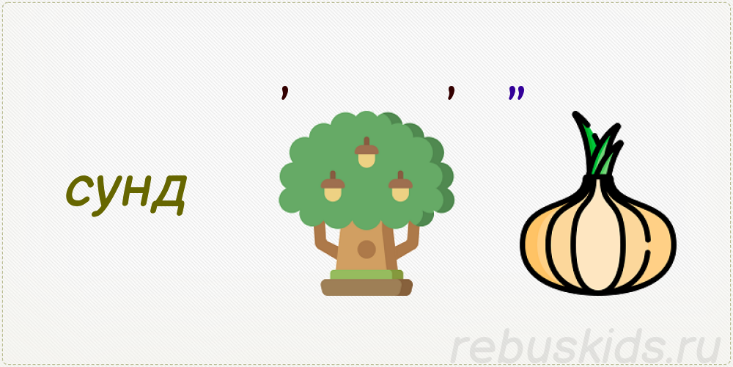 Клоун: Правильно, это сундук, который находится в вашей игровой комнате. (дети находят сундук и достают подарки) Клоун: Дети — это необычные подарки. Это книги дедушки Корнея. Он очень любил писать сказки детям, и я хочу, чтобы у каждого из вас дома были эти удивительные произведения.РефлексияКлоун: Ребята, а скажите, вам понравилось путешествовать со мной? (ответы детей)Вот представьте, что к вам пришел корреспондент из известного журнала, чтобы вы ему рассказали о сегодняшнем путешествие? (клоун дает каждому ребенку микрофон) Что показалось трудном? Было ли то, что вам не понравилось? (ответы детей)Клоун: Спасибо вам ребята за удивительное путешествие. Мне пора возвращаться домой. До новых встреч!Приложение№1Лучший доктор для зверей
И любимец всех детей
Лечит от всего-всего, Не боится ничего.
Нет для доктора преград,
Всем помочь он только рад.
Кто же в Африку, друзья,
Полетел совсем не зря?
И девчонки, и мальчишки
Знают то названье книжки.
(Доктор Айболит)Он — разбойник и пират,
Он — жесток и он — богат!
Он сажал зверюшек в клетки,
В них без мам рыдали детки.
Он по Африке гулял,
У него – большой кинжал!
Но, однажды, крокодил
Чуть его не проглотил.
Плакал он, просил пощады…
И теперь все люди рады:
Обещал любить детей
И быть добрым … .
(Бармалей)В сказке нрав его ужасен:
Взял — и солнце проглотил,
Да и в жизни он опасен,
Этот милый … .
(Крокодил)Он — любитель чистоты.
Умывался ль утром ты?
Если — нет, тогда приказ
Даст мочалкам он тотчас,
Грозный строгий командир
Умывальник … .
(Мойдодыр)В этой книжке именины,
Много в ней гостей.
А на этих именинах,
Появился вдруг злодей.
Он хотел убить хозяйку,
Чуть ее не погубил.
Но коварному злодею
Рыцарь голову срубил.
(Муха-Цокотуха)Кто не моет, не стирает,
Мусор, грязь не убирает?
От кого сбежали чашки?
Есть такая замарашка.
Ни к чему вопросы, споры —
Всем знакома та Федора.
Вот и дал тебе подсказку,
Назови скорее сказку.
(Федорино горе)По названию предмета
Все узнают сказку эту.
Есть он в доме, на работе,
Нужен дяде он и тёте,
Детям нужен тот предмет,
Без него нам жизни нет.
Где, куда, зачем, когда? —
Всем ответит без труда.
В сказке этой даже слон
С тем предметом был знаком.
(Телефон)Приложение№2Мы разминку начинаем,
Руки шире раздвигаем,
А потом их тянем вверх.
Отдохнёт спина у всех. (Потягивания — руки в стороны и вверх.)
Начинаем приседанья —
Раз, два, три, четыре, пять.
А теперь три раза нужно,
Как лягушки, проскакать. (Приседания — 5 обычных и 3 раза подпрыгнуть в приседе.)
Мы разминку завершаем,
Руки шире раздвигаем,
А потом их тянем вверх.
Отдохнёт спина у всех. (Потягивания — руки в стороны и вверх.)